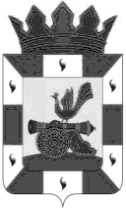 Финансовое управление Администрации муниципального образования "Смоленский район" Смоленской областиПРИКАЗ«20» февраля 2023 г.								№ 11В соответствии с пунктом 3 постановления Администрации муниципального образования «Смоленский район» Смоленской области от 13.12.2022 № 2455 «Об утверждении перечней главных администраторов доходов и источников финансирования дефицита бюджета муниципального образования «Смоленский район» Смоленской области на 2023 год и на плановый период 2024 и 2025 годов» приказываю: Исключить строки следующего содержания:Настоящий приказ вступает в силу с момента подписания и применяется к правоотношениям, возникшим с 20 февраля 2023 года.О внесении изменений в перечень главных администраторов доходов бюджета муниципального образования «Смоленский район» Смоленской области на 2023 год и плановый период 2024 и 2025 годовКод бюджетной классификации Российской ФедерацииКод бюджетной классификации Российской ФедерацииНаименование администратора, источника доходов бюджета муниципального районаКод бюджетной классификации Российской ФедерацииКод бюджетной классификации Российской ФедерацииНаименование администратора, источника доходов бюджета муниципального районаадминистратора источника доходов бюджета муниципального районаНаименование администратора, источника доходов бюджета муниципального района1239142 02 225097 05 0000 150Субсидии бюджетам муниципальных районов на создание в общеобразовательных организациях, расположенных в сельской местности, условий для занятий физической культурой и спортомНачальник финансового управления Администрации муниципального образования «Смоленский район» Смоленской области Е.Н. Хромова